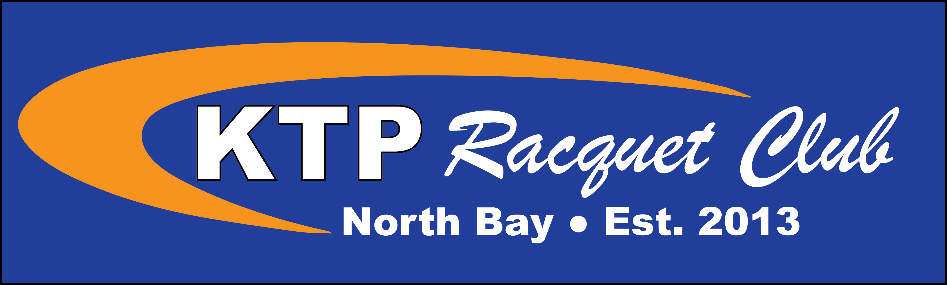 Badminton Club Championship RegulationsAge GroupsAthlete eligibility for this year’s tournament is as follows:U15: born in 2008 or soonerU19: born in 2003 or soonerOpen: Any AgeO50: born in 1972 or earlierCompetition Format & DrawsEach draw will run on a Main Round and Consolation Round format. However, events with 3-5 participants will run on a single-pool round-robin with no playoff. Events with 6-7 participants will run on a two-pool round-robin with playoffs.Athletes are entitled to a 15-minute interval between matches.Athletes are permitted a 60-second interval at 11, as well as a 120-second interval between games.Partner RequestsWe will pair athletes seeking a partner for doubles and/or mixed as best as we can on a first-come, first-serve basis.ScoringAll matches will be best two of three games to 21 with rally point scoring extending to 30 points.EyewearProtective eyewear is always required for athletes aged 18 or under when playing doubles and mixed doubles events.ShuttleNylon shuttles will be supplied for the tournament for the U15, U19 and O50 categories. Players may use feather shuttles if both players agree, however players must supply their own feather shuttles.Feather shuttles will be supplied for the Open category.